Publicado en  el 12/09/2016 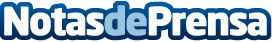 L'escola pública catalana comença el curs amb mobiliari fabricat a la presóEls interns del Centre Penitenciari Ponent han fabricat els nous 8.000 pupitres i cadires que les escoles públiques de Catalunya necessitaven per començar el cursDatos de contacto:Nota de prensa publicada en: https://www.notasdeprensa.es/lescola-publica-catalana-comenca-el-curs-amb Categorias: Cataluña http://www.notasdeprensa.es